ПРЕСС-РЕЛИЗОшибки при регистрации объекта недвижимости: что делатьПри оформлении документов на недвижимость зачастую требуется выписка из Единого государственного реестра объектов недвижимости и если в ней содержится недостоверная информация, то это может привести к сложностям при продаже, дарении, вступлении в наследство и других сделках с имуществом.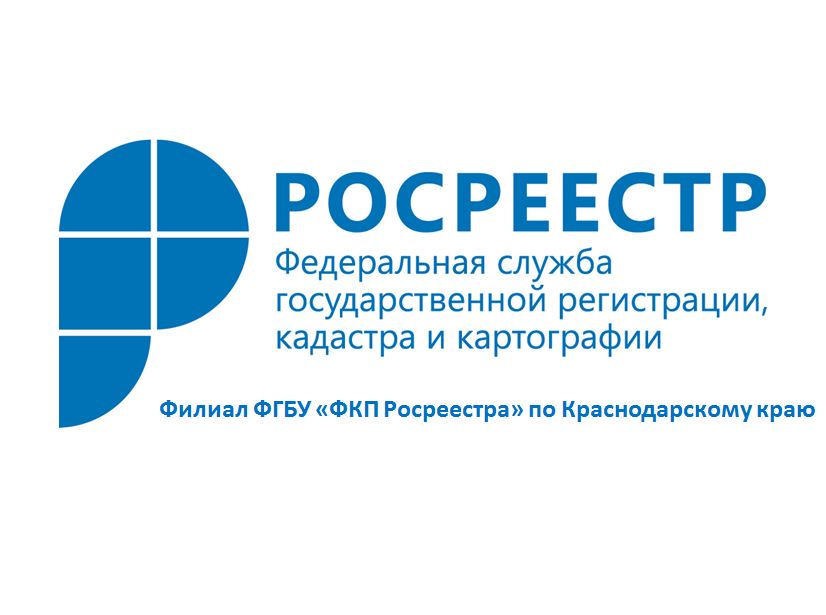 Ошибки в Едином реестре объектов недвижимости могут быть техническими или реестровыми.Технические ошибки допускаются сотрудниками Росреестра в процессе внесения записей в Реестр недвижимости. В таком случае данные Единого реестра объектов недвижимости будут отличаться от сведений в документах, которые были представлены на кадастровый учет или регистрацию прав. Наиболее распространенными являются технические ошибки – неправильные фамилии, имена и отчества правообладателей и адреса объектов недвижимости.Если исправление технической ошибки не влечет за собой прекращение, возникновение или переход права собственности, она исправляется по решению государственного регистратора прав, то есть самим ведомством.В таких случаях техническая ошибка исправляется Росреестром в течение 3 дней после поступления соответствующей информации. Росреестр сообщает об этом заинтересованным сторонам в течении 3 дней со дня исправления технической ошибки.Заявление об исправлении технической ошибки в записях Единого реестра объектов недвижимости так же можно подать через МФЦ.Документы, которые предоставлены на кадастровый учет или государственную регистрацию прав, где небыли исправлены ошибки и при этом все же был воспроизведен, в ЕГРН считаются реестровой ошибкой.Для исправления реестровой ошибки необходимо запускать процедуру внесения изменений в сведения Единого реестра объектов недвижимости в связи с исправлением реестровой ошибки. Для этого требуется собрать необходимый пакет документов (межевой план, технический план, акт обследования, и т.д.) и подать через МФЦ или направить в Росреестр по почте.Документы, содержащие необходимые для исправления реестровых ошибок сведения могут поступить в Росреестр в порядке межведомственного информационного взаимодействия (без участия гражданина), в случае если ошибка содержалась в таких документах. Решение об исправлении реестровой ошибки также может быть принято судом.Исправить реестровую ошибку можно, собрав необходимые документы (межевой план, технический план, акт обследования, и т.д) и обратившись в МФЦ, офисы Кадастровой палаты, либо направить в Росреестр по почте.Во всех случаях реестровая ошибка исправляется Росреестром в течение 5 дней после поступления соответствующих документов.В случае, если исправление технической или реестровой ошибки влечет за собой прекращение, возникновение или переход зарегистрированного права собственности, то ситуация может быть разрешена только в судебном порядке.Ознакомиться с адресами и графиком работы многофункциональных центров, работающих на территории Краснодарского края, можно на сайте http://www.e-mfc.ru.______________________________________________________________________________________________________Пресс-служба филиала ФГБУ «ФКП Росреестра» по Краснодарскому краю